АНО ДПО «Уфимский учебно-консультационный центр «Ресурс» (АНО ДПО «УУКЦ «Ресурс»)г. Уфа, ул. Интернациональная, д.105/1, тел. (347) 246-42-96,E-mail 2464296@mail.ru, сайт укц-ресурс.рфАНКЕТА УЧАЩЕГОСЯ________________________________________________________________(Ф.И.О.)Дата рождения___________________________________________________Образование_____________________________________________________Должность и стаж________________________________________________Наименование организации________________________________________Контактный телефон______________________________________________Обучение по программе____________________________________________       ________________________________________________________________       ________________________________________________________________       В учебном центре_________________________________________________Форма обучения: очная, очно-заочная, дистанционная (нужное подчеркнуть)              Ознакомлен (а):           - с копией лицензии на осуществление образовательной деятельности и                               приложением № 1.1 к ней;          - с Правилами внутреннего распорядка для слушателей;          - с Положением об аттестации;          - с Порядком приема и отчисления слушателей;          - с Положением об обработке и защите персональных данных слушателей.Подпись_________________________/ _________________________Лицензия управления по контролю и надзору в сфере образования РБ серия 02Л01 №0006565, рег. № 4820 от 29 июня 2017г.Директору АНО ДПО «УУКЦ «Ресурс»Хафизовой Л.Аот ___________________________________                                                                                                                                       Ф.И.ОЗаявление    Прошу зачислить  меня на обучение по программе повышения   квалификации ________________________________________________                              _____________________________________________________________( наименование специальности/профессии, разряд)              Ознакомлен (а):           - с копией лицензии на осуществление образовательной деятельности и                               приложением № 1.1 к ней;          - с Правилами внутреннего распорядка для слушателей;          - с Положением об аттестации;          - с Порядком приема и отчисления слушателей;          - с Положением об обработке и защите персональных данных слушателей.             Приложение 1.Копия документа об образовании.             Приложение 2. Копия паспорта.             Приложение 3. Копия документа, подтверждающего смену фамилии (при                необходимости).             Приложение 4. Медицинское заключение о допуске к выполнению работ.              С условиями обучения и оплатой согласен(на). Претензий не имею.____________________ /__________________________/                                                                    подпись                      расшифровка          «_____» ______________________ 20___г.                                   СОГЛАСИЕ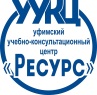 на обработку персональных данных          Я, нижеподписавший(ая)ся, __________________________________________________________________(Ф.И.О)паспорт серии _______, номер _____________ выдан _____________________ ________________________________________________________________________________________________________________________________ года,            в соответствии с Федеральным законом от 27.07.2006 N 152-ФЗ «О персональных данных» выражаю согласие Автономной некоммерческой организации дополнительного профессионального образования «Уфимский учебно-консультационный центр «Ресурс» (далее – АНО ДПО «УУКЦ «Ресурс»), расположенному по адресу: 450061, Республика Башкортостан, г. Уфа, ул. Интернациональная 105/1,  на автоматизированную, а также без использования средств автоматизации обработку моих персональных данных, а именно совершение действий, предусмотренных пунктом 3 части первой статьи 3 Федерального закона от 27 июля 2006 № 152-ФЗ «О персональных данных»: сбор, систематизацию, накопление, хранение, уточнение (обновление, изменение), использование, распространение (передачу), обезличивание, блокировку и уничтожение сведений о фактах, событиях и обстоятельствах моей жизни, в том числе: фамилия, имя, отчество; год, месяц, число и место рождения; паспортные данные; сведения об образовании, о квалификации или наличии специальных знаний или специальной подготовки; сведения о трудовом стаже; должность; сведения о месте работы; сведения об ИНН, страховых свидетельствах государственного пенсионного и медицинского страхования; адрес места жительства (по регистрации, фактический); домашний телефон; служебный телефон; мобильный телефон; фотографии для личной папки; сведения о форме обучения, программе; иные сведения, относящиеся к персональным данным.Данное согласие действует до достижения целей обработки персональных данных или в течение срока хранения информации. Данное согласие может быть отозвано в любой момент по моему письменному заявлению.  Я подтверждаю, что, давая такое согласие, я действую по собственной воле                               и в своих интересах. ____________________ /__________________________/                                 подпись                                          Ф.И.О.                                                    «_____» ______________________ 20___г.Автономная некоммерческая организация Дополнительного Профессионального Образования «Уфимский учебно-консультационный центр «Ресурс»